Уважаемые родители !!!Предлагаем вам познакомиться с техникой ПИЛАТЕС.Пилатес – это интересно!!!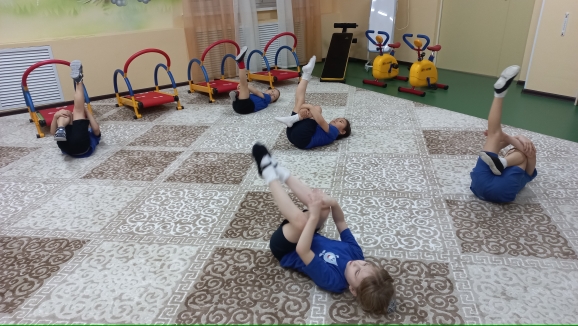 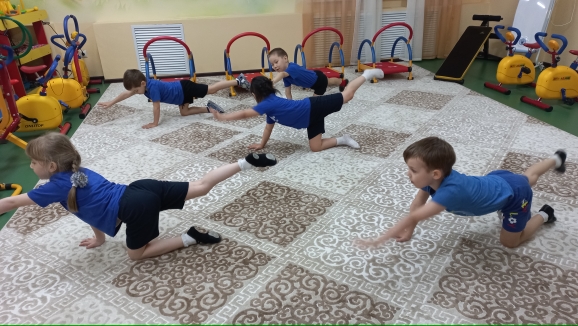 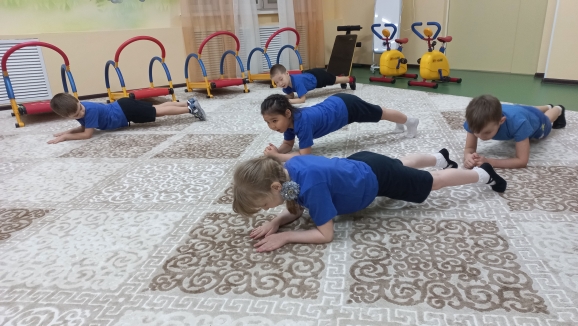  Гимнастика Пилатес – система упражнений, разработанная Йозефом Пилатесом. Эта система способствует развитию гибкости, силы и подвижности тела.Упражнения Пилатес состоят из плавных движений. Во время выполнения упражнений в работу включаются не только крупные группы мышц, но и глубокие мышцы, составляющие внутренний корсет тела. Особое внимание уделяется развитию гибкости и мобильности позвоночника.Преимущества гимнастики Пилатес:- Развивает физические качества: силу, выносливость, гибкость, координацию.-Улучшает контроль над телом.- Корректирует осанку.-Усиливает обменные процессы в организме.-Улучшает работу внутренних органов.-Помогает в расслаблении и снятии напряжения.                      Вам  предоставляется возможность выполнить один из комплексов упражнений, используемых на занятиях у детей подготовительной группы.«Цветок»ИП (исходное положение) – стоя ноги врозь, руки вдоль туловища1-вдох, руки поднять вперед и вверх, потянуться за руками (не поднимая плечи)2- выдох, руки опустить вперед и вниз, вернуться в ИП3-4-повторить 1,2«Качели»ИП- ноги врозь, руки вдоль туловищаВдох, руки поднять вперед, вверх, потянуться за руками (не поднимая плечи)Выдох, опустить руки вниз и отвести их назад, одновременно согнуть ноги в коленях и опуститься в полуприседВыполнение пружинящих движений в полуприседе,  руки прямые впередВыполнение пружинящих движений в полуприседе, руки прямые назад«Кошечка»ИП – стоя на коленях и ладоняхВыдох, округлить спину, работая мышцами пресса. Голова внизВдох, прогнуть спину, растягивая мышцы пресса. Голова вверх3-4 –повторить 1,2«Планка»ИП – лежа на животе, упор на предплечья.1 – выдох, приподнять таз от пола. Мышцы пресса напряжены, туловище и таз составляют одну прямую линию. Удерживаем положение 6-8 счетов.2 – вдох, вернуться в ИП«Плавание»ИП- стоя на коленях и ладонях, ноги вместе, руки на ширине плеч. Шея продолжение позвоночника.Выдох, выпрямить и поднять вверх правую ногу и левую руку. В пояснице не прогибаться. Тянуться рукой вперед, ногой назад. Вдох.Выдох, вернуться в ИППовторить 1 с левой ноги и правой руки.Вернуться в ИП«Гора»ИП- стоя на коленях и ладонях, ноги врозьВыдох, выпрямить ноги в коленях, поднять таз вверх. Пятки не отрывать от пола. Задержаться на 4-6 счетовВдох, вернуться в ИП«Ножницы»ИП-лежа на спине, колени подвести к грудиВыдох, вытянуть правую ногу вперед, левую ногу обхватить руками, удерживать ее.Вдох, поменять положение ног, вытянуть левую ногу вперед3-4 –повторить1,2«Одновременная растяжка»ИП- лежа на спине, руки прямые за головойВдох, одновременно потянуться руками и ногамиВыдох, расслабиться, опустить плавно ноги и руки4 –повторить 1,2«Отдых»ИП-Лежа на спине, руки лежат вдоль туловища, ладонями вверх, глаза закрыты.Расслабление мышц от 30 сек, до 2 минут.Можете выполнять комплексы «Пилатес" вместе с детками дома!!! Надеюсь вам понравится!!!